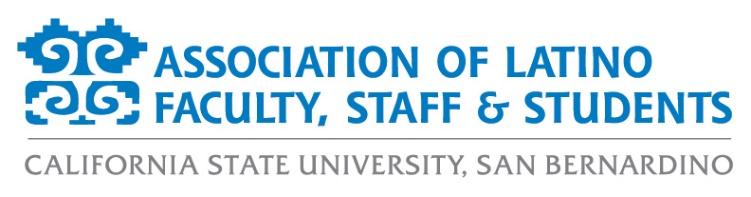 ALFSS General Meeting AgendaTuesday, May 4th, 202112:00pm – 1:00pmZOOM: https://csusb.zoom.us/j/9710671398 (GM)Approval of the Agenda (2 minutes)Approval of the Minutes (2 minutes)Old Business (10 minutes)ByLaws Revisions Update Implementation: July 1st, 2021New Business (15 minutes)Membership ReportFinancial ReportPresident’s Diversity, Equity, and Inclusion (DEI) Board UpdatesScholarship ReportEvents Calendar (10 minutes)LatinX Graduate Recognition CeremonyOfficer Reports (10 minutes)Monica McMahon, PresidentAurora Vilchis, Vice PresidentLeah Stiff, Executive SecretaryEricka Saucedo, TreasurerMiranda Canseco, Director of MarketingFrancisco Alfaro, Director of ProgramsJonathan Gonzalez-Montelongo, Director of MembershipEdgar Astorga, Director of ScholarshipsEvelin Ortiz, Spring 2021 Student RepresentativeDiscussion Topics (10 minutes)Adjournment (1 minute)